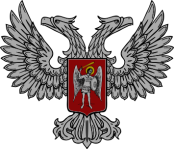 АДМИНИСТРАЦИЯ ГОРОДА ГОРЛОВКАРАСПОРЯЖЕНИЕглавы администрации01  декабря  2020 г.	                                                       №  974-р                                      г. ГорловкаО ликвидации ГОРЛОВСКОЙОБЩЕОБРАЗОВАТЕЛЬНОЙШКОЛЫ  I-II  СТУПЕНЕЙ № 74В связи с отсутствием контингента обучающихся, отсутствием возможности выполнения уставных целей ГОРЛОВСКОЙ ОБЩЕОБРАЗОВАТЕЛЬНОЙ ШКОЛОЙ I-II СТУПЕНЕЙ № 74, с целью эффективного использования бюджетных средств, руководствуясь статьями 69, 71 Гражданского кодекса Донецкой Народной Республики, подпунктом 2.4.9 пункта 2.4. раздела 2, пунктом 4.1. раздела 4 Положения об администрации города Горловка, утвержденного распоряжением главы администрации города Горловка от 13 февраля 2015 г. № 1-р (с изменениями от 24 марта 2020 г.          № 291-р)Ликвидировать ГОРЛОВСКУЮ ОБЩЕОБРАЗОВАТЕЛЬНУЮ ШКОЛУ I-II СТУПЕНЕЙ № 74 (идентификационный код 25710240) расположенную по адресу: ДНР 84634, город Горловка, Центрально-Городской район, улица Веденина, дом 48 в.Создать ликвидационную комиссию ГОРЛОВСКОЙ ОБЩЕОБРАЗОВАТЕЛЬНОЙ ШКОЛЫ I-II СТУПЕНЕЙ № 74 (далее – Комиссия) и утвердить ее состав (прилагается).Определить местонахождение Комиссии: ДНР 84637, город Горловка, Центрально-Городской район, проспект Победы, дом 158.Комиссии:Провести инвентаризацию активов и обязательств ГОРЛОВСКОЙ ОБЩЕОБРАЗОВАТЕЛЬНОЙ ШКОЛЫ I-II  СТУПЕНЕЙ № 74.Принять меры по выявлению кредиторов, письменно уведомить их о ликвидации ГОРЛОВСКОЙ ОБЩЕОБРАЗОВАТЕЛЬНОЙ ШКОЛЫ I-II СТУПЕНЕЙ № 74.Установить срок для заявления требований кредиторами – два месяца со дня публикации сообщения о ликвидации юридического лица.По истечению срока для предъявления требований кредиторами составить промежуточный ликвидационный баланс и предоставить его на утверждение в администрацию города Горловка.После завершения расчетов с кредиторами составить ликвидационный баланс и предоставить его на утверждение в администрацию города Горловка.Осуществить иные меры, предусмотренные законодательством Донецкой Народной Республики, связанные с ликвидацией юридического лица.Председателю комиссии (Болдырева):Поместить в печатных средствах массовой информации сообщение о ликвидации ГОРЛОВСКОЙ ОБЩЕОБРАЗОВАТЕЛЬНОЙ ШКОЛЫ I-II СТУПЕНЕЙ № 74, о порядке и сроке заявления кредиторами требований.Уведомить Департамент государственной регистрации Министерства доходов и сборов Донецкой Народной Республики об издании настоящего Распоряжения.После завершения процедуры ликвидации ГОРЛОВСКОЙ ОБЩЕОБРАЗОВАТЕЛЬНОЙ ШКОЛЫ I-II СТУПЕНЕЙ № 74 принять меры по внесению сведений о её прекращении в Единый государственный реестр юридических и физических лиц-предпринимателей.Управлению образования администрации города Горловка (Полубан) обеспечить сохранность архива ГОРЛОВСКОЙ ОБЩЕОБРАЗОВАТЕЛЬНОЙ ШКОЛЫ I-II СТУПЕНЕЙ № 74.Процедуру ликвидации ГОРЛОВСКОЙ ОБЩЕОБРАЗОВАТЕЛЬНОЙ ШКОЛЫ I-II СТУПЕНЕЙ № 74 провести в срок до 31 марта 2021 года.Контроль исполнения настоящего Распоряжения возложить на заместителя главы администрации города Горловка Ивахненко А.А. Настоящее Распоряжение подлежит опубликованию на официальном сайте администрации города Горловка.Настоящее Распоряжение вступает в силу со дня его подписания.Глава администрации города Горловка	И.С. Приходько